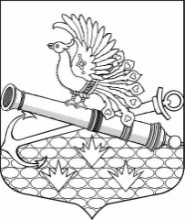 МУНИЦИПАЛЬНЫЙ СОВЕТ МУНИЦИПАЛЬНОГО ОБРАЗОВАНИЯМУНИЦИПАЛЬНЫЙ ОКРУГ ОБУХОВСКИЙШЕСТОЙ СОЗЫВ192012, Санкт-Петербург, 2-й Рабфаковский пер., д. 2, тел. (факс) 368-49-45E-mail: info@ moobuhovskiy.ru     Сайт: http://мообуховский.рфРЕШЕНИЕ № 05-2024/6    от  25 апреля  2024 года                                                                   Принято муниципальным советом                                                                               О внесении изменений  в Устав внутригородского муниципального образования города федерального значения Санкт-Петербурга муниципальный округ Обуховский   	В целях приведения Устава внутригородского муниципального образования города федерального значения Санкт-Петербурга муниципальный округ Обуховский в соответствие с действующим законодательством, Муниципальный совет РЕШИЛ: 1. Внести изменения в Устав внутригородского муниципального образования города федерального значения Санкт-Петербурга муниципальный округ Обуховский (Приложение).2. Направить настоящее решение в Главное управление Министерства юстиции Российской Федерации по Санкт-Петербургу для регистрации в установленный законом срок.3. В течении 7 дней после государственной регистрации опубликовать (обнародовать) настоящее решение в официальном печатном издании МО МО Обуховский – газете «Обуховец» и разместить в сети Интернет на официальном сайте МС МО МО Обуховский:  http://мообуховский.рф.4. В течение 10 дней со дня официального опубликования (обнародования) настоящего Решения направить в Главное управление Министерства юстиции Российской Федерации по Санкт-Петербургу сведения об источнике и о дате официального опубликования (обнародования).5. Настоящее решение вступает в силу на следующий день после его официального опубликования.6. Контроль за исполнением настоящего решения возложить на главу муниципального образования, исполняющего полномочия председателя муниципального совета 
Бакулина В.Ю.Глава муниципального образования, исполняющий полномочия председателямуниципального совета                                                                                                         В.Ю. Бакулин                                                                                                   Приложение к решению МС МО МО Обуховский от 25.04.2024 № 05-2024/6  «О внесении изменений в Устав внутригородского муниципального образования города федерального значения  Санкт-Петербурга муниципальный округ Обуховский» Измененияв Устав внутригородского муниципального образования города федерального значения Санкт-Петербурга муниципальный округ ОбуховскийСтатья 4: в абзаце 3 подпункта 41 пункта 2 слова «санитарных рубок (в том числе удаление аварийных, больных деревьев и кустарников)» заменить словами «санитарных рубок, рубок ухода, удаления аварийных деревьев или их частей»;в абзаце 3 подпункта 41.3 пункта 2 слова «санитарных рубок (в том числе удаление аварийных, больных деревьев и кустарников)» заменить словами «санитарных рубок, рубок ухода, удаления аварийных деревьев или их частей».Статья 26: в пункте 9 словосочетание «руководитель структурного подразделения» заменить словосочетанием «заместитель главы».